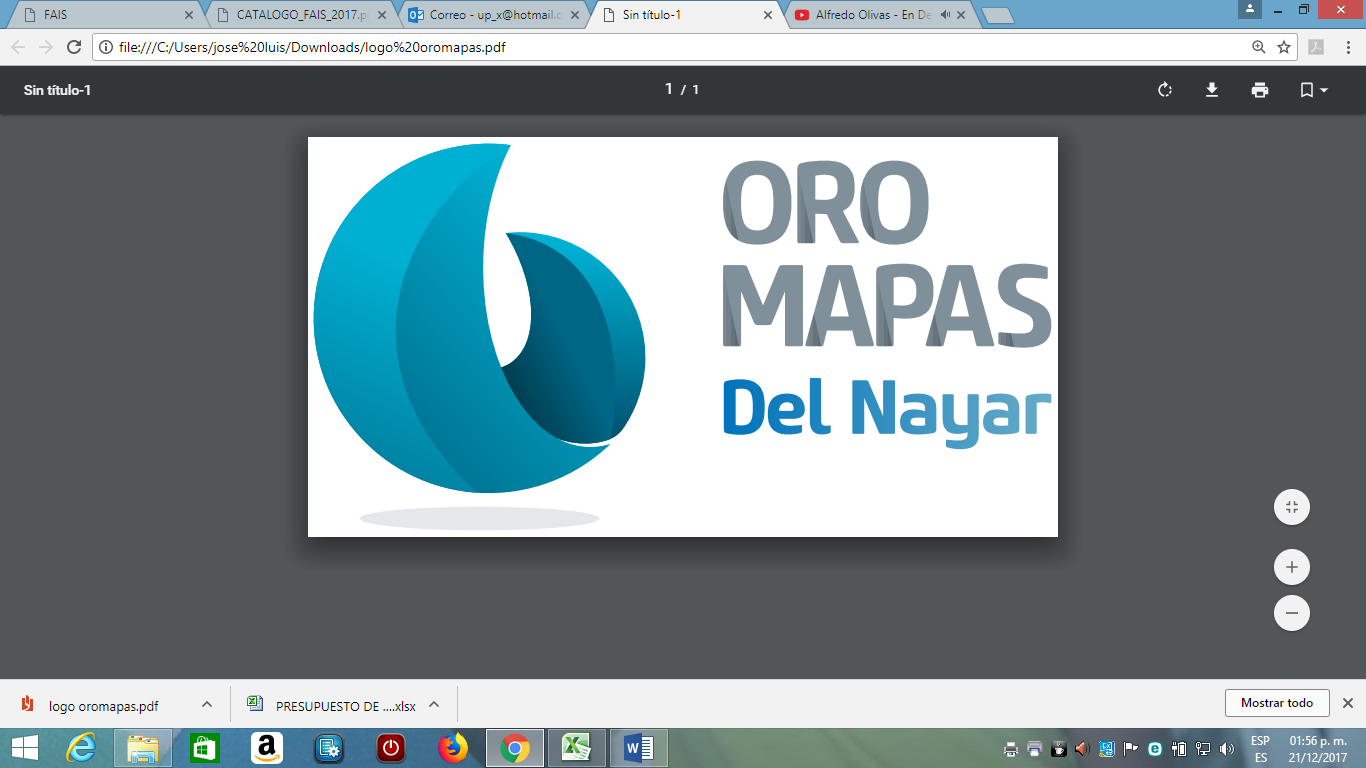 Ente público: Organismo Operador del Agua Potable, Alcantarillado y saneamiento De el Municipio Del Nayar.Montos pagados por ayudas y subsidios Período: Trimestral Enero-Marzo 2020SIN INFORMACION QUE REVELARConceptoAyuda aSubsidioSector (económico-socialBeneficiarioCurpRFCMonto pagado